Závazná přihláška na rok 2024 
pro mezilaboratorní porovnávací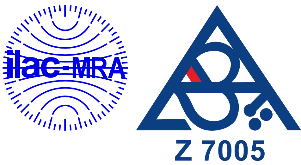 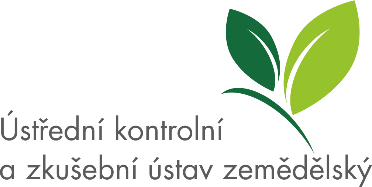 zkoušky MPZ ÚKZÚZPROGRAMY* označené programy nejsou zahrnuty do rozsahu udělené akreditace ČIA dle ČSN EN ISO/IEC 17043:2010KONTAKTNÍ ÚDAJENázev laboratoře:Pracoviště:Ulice:	PSČ:Město:Stát:IČ:DIČ:Kontaktní osoba:e-mail:telefon:Fakturační adresa: (pokud je doručovací adresa stejná jako fakturační, nevyplňujte)Subjekt:Ulice:PSČ:Město:Stát:Datum:                                                                 			Podpis: ÚKZÚZ, NRL, OdMPZ (Oddělení mezilaboratorních porovnávacích zkoušek), Hroznová 63/2, Pisárky, 603 00 Brno, telefon: +420 543 548 220, +420 543 548 328, e-mail: mpz@ukzuz.cz nebo martin.vana@ukzuz.czZkratkaProgramPerioda 1Perioda 2Dvojnásobné množstvíPAnalýza půdLAnalýza kalů a sedimentůRAnalýza rostlinného materiáluKAnalýza krmivRTAnalýza semen olejninDLVAnalýza vitamínů v krmivechDLKAnalýza kokcidiostatik v krmivechMTXAnalýza mykotoxinůHNAnalýza hnojiv*PT-PASStanovení pesticidů v zemědělské půdě